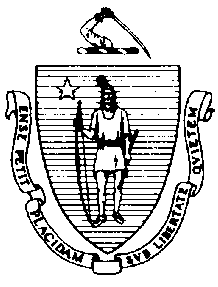 The Executive Office of Health and Human ServicesDepartment of Public HealthBureau of Environmental HealthCommunity Sanitation Program5 Randolph Street, Canton, MA 02021Phone: 781-828-7700 Fax: 781-828-7703November 21, 2016Thomas M. Hodgson, SheriffBristol County Sheriff’s Office  and House of CorrectionRe: Facility Inspection – Bristol County Jail and House of Correction, North DartmouthDear Sheriff Hodgson:In accordance with M.G.L. c. 111, §§ 5, 20, and 21, as well as Massachusetts Department of Public Health (Department) Regulations 105 CMR 451.000: Minimum Health and Sanitation Standards and Inspection Procedures for Correctional Facilities; 105 CMR 480.000: Storage and Disposal of Infectious or Physically Dangerous Medical or Biological Waste (State Sanitary Code, Chapter VIII); 105 CMR 590.000: Minimum Sanitation Standards for Food Establishments (State Sanitary Code Chapter X); the 1999 Food Code; 105 CMR 520.000 Labeling; and 105 CMR 205.000 Minimum Standards Governing Medical Records and the Conduct of Physical Examinations in Correctional Facilities; I conducted an inspection of the Bristol County Jail and House of Correction on November 8 and 9, 2016 accompanied by 
Lieutenant Andrew Mitzan, EHSO. Violations noted during the inspection are listed below including 78 repeat violations:HEALTH AND SAFETY VIOLATIONS(* indicates conditions documented on previous inspection reports)EntranceAdministration Area	No Violations NotedLobby	No Violations NotedMale Bathroom105 CMR 451.123	Maintenance: Floor dirty105 CMR 451.130	Plumbing: Plumbing not maintained in good repair, inadequate hot water pressure at 
sink # 1Female Bathroom105 CMR 451.123*	Maintenance: Ceiling leakingMale Shower Room	No Violations NotedFemale Shower Room	No Violations NotedUnitsEC UnitMain Area105 CMR 451.353*	Interior Maintenance: Floor tiles damaged outside showers105 CMR 451.353*	Interior Maintenance: Floor tiles damaged in main areaOfficer’s Room	No Violations NotedJanitor’s Closet – 2nd Floor	No Violations NotedShower – 2nd Floor105 CMR 451.123	Maintenance: Shower dirty105 CMR 451.123	Maintenance: Debris in shower105 CMR 451.123	Maintenance: Soap scum on walls in showerJanitor’s Closet – 1st Floor	No Violations NotedShower – 1st Floor105 CMR 451.123	Maintenance: Shower dirty105 CMR 451.123	Maintenance: Debris in shower105 CMR 451.123	Maintenance: Soap scum on walls in showerHandicap Shower105 CMR 451.123*	Maintenance: Floor dirty105 CMR 451.123	Maintenance: Safety bar rusted105 CMR 451.123	Maintenance: Seat rustedCells105 CMR 451.321*	Cell Size: Inadequate floor space in all cells105 CMR 451.353*	Interior Maintenance: Floor damaged in cell # G2, G3, G5, G6, G7, G8, and M6EE UnitMain Area	No Violations NotedShowers – 2nd Floor105 CMR 451.123	Maintenance: Soap scum on walls in shower # 2105 CMR 451.123	Maintenance: Ceiling vent rusted in shower # 1 and 2Janitor’s Closet – 1st Floor	No Violations NotedShowers – 1st Floor105 CMR 451.123*	Maintenance: Soap scum on walls in shower # 1Cells105 CMR 451.353	Interior Maintenance: Mold on ceiling in cell # G5 and M10105 CMR 451.140	Adequate Ventilation: Inadequate ventilation, wall vent blocked in cell # G6 and M12ED UnitMain Area	No Violations NotedComputer Room	No Violations NotedShowers – 2nd Floor105 CMR 451.123*	Maintenance: Ceiling vent dusty in shower # 2105 CMR 451.123	Maintenance: Ceiling vent dusty in shower # 1Janitor’s Closet – 1st Floor	No Violations NotedCells105 CMR 451.321*	Cell Size: Inadequate floor space in all cellsEB Unit – FemaleMain Area105 CMR 451.353*	Interior Maintenance: Floor covering damagedBathroom – 2nd Floor105 CMR 451.123*	Maintenance: Floor tiles damaged105 CMR 451.123*	Maintenance: Wall paint peeling in toilet stall # 2105 CMR 451.123*	Maintenance: Ceiling vent dustyShowers – 2nd Floor105 CMR 451.123*	Maintenance: Ceiling vent dusty in shower # 1 and 2105 CMR 451.123	Maintenance: Mold on ceiling in shower # 1 and 2Bathroom – 1st Floor105 CMR 451.123*	Maintenance: Ceiling vent dusty 105 CMR 451.123	Maintenance: Wall paint peeling in stall # 1105 CMR 451.123	Maintenance: Floor covering damagedShowers – 1st Floor  105 CMR 451.123	Maintenance: Shower out-of-order, cloggedJanitor’s Closet – 1st Floor	No Violations NotedCells105 CMR 451.321*	Cell Size: Inadequate floor space in all cellsEA Unit – FemaleControl	No Violations NotedMain Area105 CMR 451.353*	Interior Maintenance: Floor covering damagedCaseworker’s Office	No Violations NotedNurse’s Office	No Violations NotedJanitor’s Closet – 1st Floor	No Violations NotedShower – 1st Floor	No Violations NotedShowers – 2nd Floor	No Violations NotedCells105 CMR 451.321*		Cell Size: Inadequate floor space in all cells105 CMR 451.353*	Interior Maintenance: Floor surface damaged in cell # G2 and G3FB UnitControl	No Violations NotedMain Area105 CMR 451.353	Interior Maintenance: Floor covering damagedMedical Room	No Violations NotedJanitor’s Closet – 2nd Floor	No Violations NotedShowers – 2nd Floor105 CMR 451.130	Plumbing: Plumbing not maintained in good repair, shower # FM-B19 leaking105 CMR 451.123*	Maintenance: Floor dirty in shower # FM-B19 and FM-B20105 CMR 451.123	Maintenance: Floor dirty in shower # FM-B21105 CMR 451.123	Maintenance: Soap scum on walls in shower # FM-B18, FM-B19, and FM-B21105 CMR 451.123	Maintenance: Door rusted in shower # FM-B21Showers – 1st Floor105 CMR 451.123*	Maintenance: Floor damaged outside showers105 CMR 451.130*	Plumbing: Plumbing not maintained in good repair, shower # FG-B18 leaking105 CMR 451.123*	Maintenance: Interior side of door, paint peeling in shower # FG-B21 and FG-B22105 CMR 451.123	Maintenance: Mold on ceiling outside shower # FG-B18105 CMR 451.123	Maintenance: Floor dirty in shower # FG-B21 and FG-B22Cells105 CMR 451.321*	Cell Size: Inadequate floor space in all cells105 CMR 451.353*	Interior Maintenance: Floor damaged in cell # G4, G9, G10, G13, G14, G16, and M10105 CMR 451.353	Interior Maintenance: Floor damaged in cell # G5, G6, M14, and M16FA UnitControl	No Violations NotedMain Area105 CMR 451.353*	Interior Maintenance: Floor surface damagedShowers – 2nd Floor105 CMR 451.123*	Maintenance: Floor tiles damaged outside showers105 CMR 451.123	Maintenance: Ceiling vent dusty in shower # FM-A21105 CMR 451.123	Maintenance: Door rusted in shower # FM-A21Janitor’s Closet – 1st Floor105 CMR 451.353*	Interior Maintenance: Wet mop stored on the floorStorage Closet – 1st Floor105 CMR 451.353*	Interior Maintenance: Ceiling paint peelingShowers – 1st Floor105 CMR 451.130	Plumbing: Plumbing not maintained in good repair, shower # FG-A21 leakingCells105 CMR 451.321*	Cell Size: Inadequate floor space in all cells105 CMR 451.353*	Interior Maintenance: Floor tiles damaged in cell # G6, M1, M4, M8, M12, M15, and handicap cellCourtyard UnitsHA UnitMain Area	No Violations NotedStaff Bathroom	No Violations NotedShowers – 2nd Floor105 CMR 451.123	Maintenance: Floor dirty in shower # HM-A26 and HM-A27Janitor’s Closet – 1st Floor	No Violations NotedHandicap Shower	No Violations NotedShowers – 1st Floor105 CMR 451.123	Maintenance: Floor dirty in shower # HG-A22Cells105 CMR 451.321*	Cell Size: Inadequate floor space in all cellsHB UnitMain Area	No Violations NotedStorage	No Violations NotedStaff Bathroom	No Violations NotedJanitor’s Closet – 2nd Floor	No Violations NotedShowers – 2nd Floor105 CMR 451.123*	Maintenance: Mold on ceiling outside shower # HM-B26105 CMR 451.123	Maintenance: Mold on ceiling outside shower # HM-B27105 CMR 451.123	Maintenance: Floor dirty in shower # HM-B23, HM-B26, and HM-B27Janitor’s Closet – 1st Floor	No Violations NotedHandicap Shower	No Violations NotedShowers – 1st Floor105 CMR 451.123*	Maintenance: Mold on ceiling outside shower # HG-B22 and HG-B23105 CMR 451.123	Maintenance: Mold on ceiling outside shower # HG-B26Cells105 CMR 451.321*	Cell Size: Inadequate floor space in all cellsGA UnitMain Area	No Violations NotedHandicap Shower105 CMR 451.123	Maintenance: Floor dirtyJanitor’s Closet (near handicap cell)105 CMR 451.353	Interior Maintenance: Wet mop stored in bucketBathroom – 2nd Floor105 CMR 451.110(A)	Hygiene Supplies at Toilet and Handwash Sink: No soap at handwash sinksShowers – 2nd Floor105 CMR 451.130	Plumbing: Plumbing not maintained in good repair, shower # GM-A28 and 
GM-A31 leaking105 CMR 451.123	Maintenance: Mold on ceiling in shower # GM-A28Bathroom – 1st Floor105 CMR 451.110(A)*	Hygiene Supplies at Toilet and Handwash Sink: No soap at handwash sinks105 CMR 451.123	Maintenance: Sink # 1 out-of-orderShowers – 1st Floor105 CMR 451.130	Plumbing: Plumbing not maintained in good repair, shower # GG-A27 leakingCells105 CMR 451.321*	Cell Size: Inadequate floor space in all cells105 CMR 451.353	Interior Maintenance: Light shield missing in cell # G4, G9, G15, M7, and M13GB UnitHandicap Shower105 CMR 451.123	Maintenance: Walls dirtyJanitor’s Closet105 CMR 451.353	Interior Maintenance: Light outBathroom – 2nd Floor105 CMR 451.110(A)*	Hygiene Supplies at Toilet and Handwash Sink: No soap at handwash sink105 CMR 451.123	Maintenance: Wall paint peelingShowers – 2nd Floor105 CMR 451.123	Maintenance: Mold on ceiling in shower # GM-B27 and GM-B28Bathroom – 1st Floor105 CMR 451.123	Maintenance: Wall paint peelingShowers – 1st Floor	Unable to Inspect – In UseJanitor’s Closet	No Violations NotedCells105 CMR 451.321*	Cell Size: Inadequate floor space in all cells105 CMR 451.353	Interior Maintenance: Light shield broken in cell # M9GC Unit – Former GymMain Area105 CMR 451.353*	Interior Maintenance: Floor damaged in several areasBathroom105 CMR 451.123	Maintenance: Two sinks out-of-order in shower areaShowers105 CMR 451.123*	Maintenance: Mold on ceiling above showers105 CMR 451.123*	Maintenance: Ceiling paint peeling in shower area105 CMR 451.123	Maintenance: Soap scum on walls in all showersJanitor’s Closet	No Violations NotedSleeping Area105 CMR 451.322*	Cell Size: Inadequate floor space in dorm area105 CMR 451.102	Pillows and Linens: Pillows missingInside AreaRotunda	No Violations NotedBarber Shop105 CMR 451.353*	Interior Maintenance: Ceiling tiles missingLaundry105 CMR 451.353*	Interior Maintenance: Folding table surface damagedInmate Bathroom # 1	No Violations NotedInmate Bathroom # 2	No Violations NotedMedical Administration Room	No Violations NotedMale Bathroom # B1-44105 CMR 451.123*	Maintenance: Noxious odorFemale Bathroom # B1-45105 CMR 451.123*	Maintenance: Ceiling vent dustyDisciplinary Room	No Violations NotedTrash Room	No Violations NotedReceiving Yard	No Violations NotedMale Bathroom # B1-16	No Violations NotedMale Bathroom # B1-17	No Violations NotedMaintenance Shop105 CMR 451.200	Food Storage, Preparation and Service: Food storage not in compliance with 
105 CMR 590.000, refrigerator door does not close properlyOld Print Shop - Offices	No Violations NotedWood Shop	No Violations NotedCart Storage Room
	No Violations NotedWelding Shop	No Violations NotedStaff Bathroom # B1-9	No Violations NotedStaff Bathroom # B1-10	No Violations Noted
Property Room	No Violations NotedCivilian Visiting Rooms	No Violations NotedNon-Contact Visiting Room105 CMR 451.353*	Interior Maintenance: Walls dirty under phone stationsInmate Bathroom	No Violations NotedHSUStaff Bathroom105 CMR 451.123*	Maintenance: Ceiling vent dustyInmate Bathroom # BLI-17	No Violations NotedOffices105 CMR 451.200*	Food Storage, Preparation and Service: Food preparation not in compliance with 
105 CMR 590.000, interior of microwave oven dirty105 CMR 451.353*	Interior Maintenance: Floor tiles damaged outside officesTrauma Room	No Violations NotedDental Area105 CMR 451.130*	Plumbing: Plumbing not maintained in good repair, sink leakingEye Exam Room	No Violations NotedLab	No Violations NotedExam Room # 1	No Violations NotedExam Room # 2	No Violations NotedControl Area	No Violations NotedNurse’s Station	No Violations NotedJanitor’s Closet105 CMR 451.353	Interior Maintenance: Noxious odorSingle Cells105 CMR 451.353*	Interior Maintenance: Floor surface damaged in cell # 2Staff Bathroom # 2	No Violations NotedInmate Bathroom # BLI-28	No Violations NotedBiohazard Closet	No Violations NotedInmate Shower105 CMR 451.123*	Maintenance: Floor dirty105 CMR 451.123	Maintenance: Ceiling vent dustyWard A  105 CMR 451.353	Interior Maintenance: Ceiling dirty105 CMR 451.353	Interior Maintenance: Ceiling vent dustyWard B105 CMR 451.353*	Interior Maintenance: Ceiling vent dustyDispatch/ReceivingProperty	No Violations NotedSally Port	No Violations NotedFemale Staff Bathroom # ALI-45	No Violations NotedMale Staff Bathroom # ALI-44105 CMR 451.123*	Maintenance: Ceiling damaged, paint peelingJanitor’s Closet	No Violations NotedIntake Office	No Violations NotedMedical Offices	No Violations NotedMale Cells105 CMR 451.353	Interior Maintenance: Ceiling dirty in all cells105 CMR 451.353	Interior Maintenance: Floor surface damaged in all cellsFemale Cells105 CMR 451.353*	Interior Maintenance: Ceiling dirty in cell # 1Inmate Bathroom	No Violations NotedSector DMuster Room	No Violations NotedChapel	No Violations NotedClassrooms	No Violations NotedClassification	No Violations NotedInmate Bathroom # 1	No Violations NotedInmate Bathroom # 2105 CMR 451.123	Maintenance: Floor covering damaged around drainMale Staff Bathroom	No Violations NotedFemale Staff Bathroom	No Violations NotedJanitor’s Closet	No Violations NotedFood ServiceKitchen3-Bay Sink	No Violations NotedHandwash Sink (near 3-bay sink)	No Violations NotedKettle Area	No Violations NotedInmate Dining	No Violations NotedDry Food Storage	No Violations NotedDishwashing Machine AreaFC 5-202.13	Plumbing System, Design: Air gap between (inlet) pipe and flood rim, sink sprayer hose hangs below flood rim lineHandwash Sink (near dishwashing machine)FC 5-205.15(B)	Plumbing System, Operations and Maintenance: Plumbing system not maintained in 	good repair, sink leakingCooler # 1	No Violations NotedCooler # 2	No Violations NotedFreezer # 1	No Violations NotedObservations and RecommendationsThe inmate population was 578 at the time of inspection.During the inspection, the Department recommended that all showers and cells be identified with a numbering system. This will assist the Department and correctional employees to better recognize where issues exist.This facility does not comply with the Department’s Regulations cited above. In accordance with 105 CMR 451.404, please submit a plan of correction within 10 working days of receipt of this notice, indicating the specific corrective steps to be taken, a timetable for such steps, and the date by which correction will be achieved. The plan should be signed by the Superintendent or Administrator and submitted to my attention, at the address listed above.To review the specific regulatory requirements please visit our website at www.mass.gov/dph/dcs and click on "Correctional Facilities" (available in both PDF and RTF formats).To review the Food Establishment regulations please visit the Food Protection website at www.mass.gov/dph/fpp and click on “Food Protection Regulations”. Then under “Retail” click “105 CMR 590.000 - State Sanitary Code Chapter X – Minimum Sanitation Standards for Food Establishments” and “1999 Food Code”.To review the Labeling regulations please visit the Food Protection website at www.mass.gov/dph/fpp and click on “Food Protection Regulations”. Then under “General Food Regulations” click “105 CMR 520.000: Labeling.”This inspection report is signed and certified under the pains and penalties of perjury.Sincerely,Nicholas Gale Environmental Health Inspector, CSP, BEHcc:	Jan Sullivan, Acting Director, BEH	Steven Hughes, Director, CSP, BEHTimothy Miley, Director of Government AffairsMarylou Sudders, Secretary, Executive Office of Health and Human Services	Thomas Turco, Commissioner, DOCSteven Sousa, Superintendent 	Andrew Mitzan, Lieutenant, EHSOChristopher Michaud, RS, Health Director, Dartmouth Board of Health	Clerk, Massachusetts House of Representatives	Clerk, Massachusetts Senate	Daniel Bennett, Secretary, EOPSSJennifer Gaffney, Director, Policy Development and Compliance UnitCHARLES D. BAKERGovernorKARYN E. POLITOLieutenant Governor  